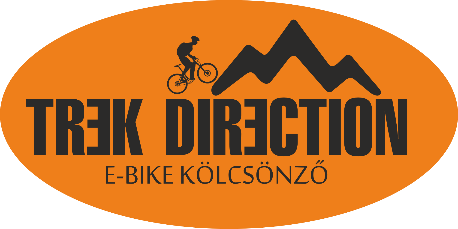 Trek Direction Outdoor Utazásszervező Kft.Székhely: 9111 Tényő, Kossuth L. u. 39.E-mail: info@trekdirection.hu | Web: www.trekdirection.huCégjegyzékszám: 08-09-025410Adószám: 24690904-2-08Bankszámlaszám: 10300002-10602835-49020011ESZKÖZ BÉRLETI SZERZŐDÉS (e-bike)Amely létrejött egyrészről Trek Direction Outdoor Utazásszervező Kft. (9111 Tényő, Kossuth L. u. 39., Adószám: 24690904-2-08, Képviseli Csőre Tamás ügyvezető), továbbiakban Bérbeadó,másrészről: Név:		 Lakcím:		.Szül. hely, idő: 	 Anyja neve: 	 Elérhetőségek: 	továbbiakban Bérlő.A bérlés feltételei:Érvényes személyi igazolvány és lakcímkártya.E-bikeokat és kiegészítő felszereléseket csak a 18. életévét betöltött személynek adunk bérbe.Irodánk a bérléskor a bérleti díj táblázatban meghatározott összegű kauciót kér. Ezen összeg befizetése a kölcsönzött tételek átvételekor történik. Irodánk a kaució összegét teljes egészében visszafizeti, ha a bérlő a kölcsönzött tételeket sérülésmentesen, hiánytalanul és tisztán a megadott határidőre visszahozza. (Sérüléseknél a javítás költsége, az eszközök határidőn túli visszahozása esetén a bérleti díj hátralék, szennyezett állapotban történő eszközleadásnál az esetleges tisztítás költsége, és a keletkező túlfutás díja levonásra kerül a kaucióból a www.trekdirection/ebike honlapon szerepeltetettek szerint)A kölcsönzött tételeknek meghatározott bérleti díjuk van, amit a bérlő az átvétel napján, a kaucióval együtt köteles megfizetni. E-bike kölcsönzésénél a legrövidebb bérlési idő a minimum 2 óra. A kölcsönzött tételek átvétele és visszahozatala nyitvatartási időben történik, ettől eltérni foglalástól függően előzetes időpont egyeztetéssel lehet.Hétvégi bérlés esetén, az eszköz pénteken 15:00 órától vihető el, és hétfőn reggel 9:00 óráig kell visszahozni.A kölcsönzött tételeket a bérlő köteles a megbeszélt időpontban, hiánytalanul és bérléskor kiadott állapotában visszaadni. Az esetleges sérülések, tisztítás, alkatrész hiányok, túlfutási díjak a kaucióból kerülnek levonásra.Ha a bérlő a kölcsönzött tételeket a megbeszélt határidőn túl hozza vissza, úgy bérleti díj hátraléka keletkezik. Ennek összege, naponta a bérleti díj kétszerese, és a kaucióból kerül levonásra.Amennyiben a bérlő a kölcsönzött tételek valamilyen oknál fogva nem tudja visszaadni vagy használhatatlan állapotban adja vissza, úgy annak értékét köteles megfizetni irodánknakBérlő vállalja, hogy a kölcsönzött tételeket rendeltetésszerűen fogja használni (alkohol illetve kábítószer befolyása alatt nem áll, illetve az eszközök használata során azokat nem fogyasztja). Cégünk nem vállal felelősséget a kölcsönzött tételek használata közben esetlegesen bekövetkező balesetekért és az azokból eredő károkért. Self-assistance: E-bikejaink bérlésekor defektjavító készletet (szerelő szerszám, pótgumi) adunk, a bérlés ideje alatti defektjavítás költségeit bérlő állja: belső gumi (4000 Ft/db).  Amennyiben bérlő vezetett túrán vesz részt, úgy vállalja, hogy a túravezető által adott utasításokat maradéktalanul betartja; illetve tudomásul veszi és egyúttal hozzájárul, hogy a túra során kép/videó felvételek készülhetnek, és amelyet marketing célból a Trek Direction Kft. saját oldalain, csatornáin felhasználhatja. Bérlő kijelenti, hogy jelen szerződésben foglalt személyes adatok kezelésére vonatkozó Adatkezelési Tájékoztatót megismerte, annak rendelkezéseit elfogadta. Bérlő aláírásával igazolja, hogy a bérlés részvételi és használati feltételeit elolvasta, annak teljes tartalmát megértette, és magára nézve kötelezőnek fogadja el, és minden leírt ponttal maradéktalanul egyetért.A bérlésre vonatkozó adatok: A Szerződő felek egybehangzóan kijelentik, hogy a jelen szerződés feltételeit egyedileg megtárgyalták és a jelen szerződést a tárgyalásai eredményképpen, mint mindegyik Szerződő fél akaratával mindenben megegyezőt elfogadták.Tényő, ………….…………………………………………………………………………		         ………………………………………………………………Trek Direction Outdoor Utazásszervező Kft. 			                     BérlőTétel megnevezése:Darabszáma:Eszköz ismertetőjegye (gyári szám, cikkszám, ….)Bérlés időtartama:A kölcsönzött tételek visszaadásának időpontja:Bérleti díj összege:Kaució összege: